		 ОСНОВНА ШКОЛА				’’Змај Јова Јовановић’’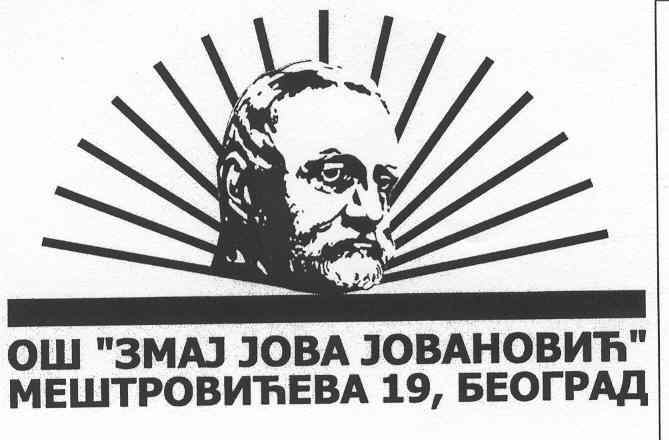          	      Београд, Мештровићева 19			            	Телефон : 011 2463 – 227МОЛБА ЗА УПИС У ПРВИ РАЗРЕД ОСНОВНЕ ШКОЛЕНа основу чл.55 Закона о основном образовању и васпитању („Сл.гласник РС“ 55/2013, 101/2017, 27/2018,10/2019,129/2021), молимо Вас да детету _____________________________________________  ЈМБГ:__________________________(име и презиме детета)са пребивалиштем у ___________________________________________________________					(улица и број, град/општина)одобрите упис у први разред за школску 2023/2024. годину, с обзиром да по месту становања не припада ОШ „Змај Јова Јовановић“, Београд-Вождовац.Разлог: ________________________________________________________________________________________________________________________________________________________________________________________________________________________________У Београду, ___________ 2023. 				Подносилац захтева:							________________________________________							(име и презиме родитеља/законског заступника)							________________________________________							     (потпис родитеља/законског заступника)							________________________________________							 		(телефон за контакт)*Захтев се подноси секретару школе најкасније до 1.2.2023. године радним данима од 8-14.00 часова.